О примерном графике заседаний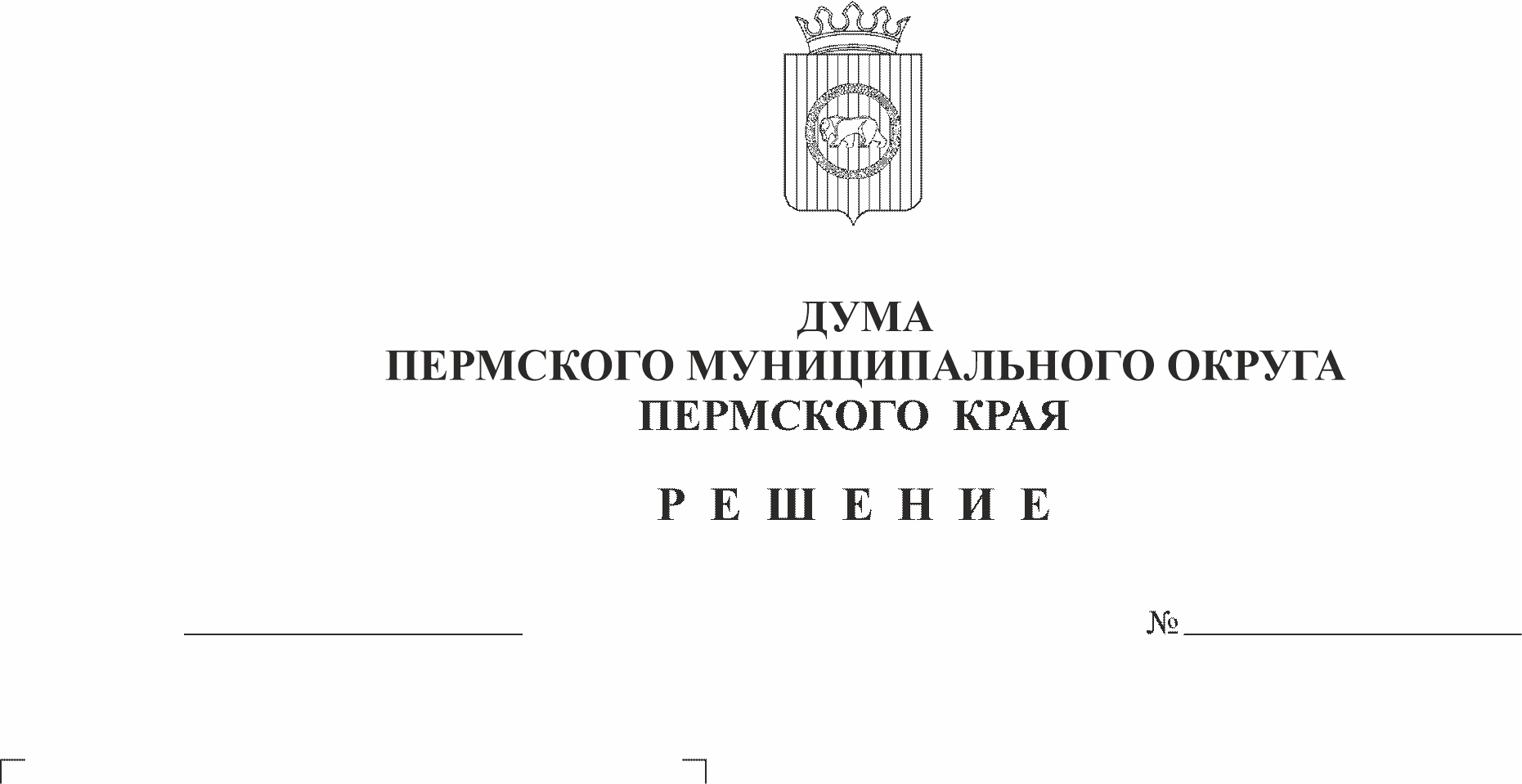 Думы Пермского муниципального округа Пермского края на 2024 годВ соответствии со статьей 24 Устава Пермского муниципального округа Пермского края, статьей 7 Регламента Думы Пермского муниципального округа Пермского края, утвержденного решением Думы Пермского муниципального округа Пермского края от 22 сентября 2022 г. № 1-п,Дума Пермского муниципального округа Пермского края РЕШАЕТ:1. Утвердить прилагаемый примерный график заседаний Думы Пермского муниципального округа Пермского края на 2024 год. 2. Настоящее решение вступает в силу со дня его подписания.3. Контроль за исполнением настоящего решения возложить на председателя Думы Пермского муниципального округа Пермского края.Председатель ДумыПермского муниципального округа	Д.В. ГордиенкоУТВЕРЖДЕНрешениемДумы Пермского муниципального округа Пермского краяот 28.12.2023 № 229-пПРИМЕРНЫЙ ГРАФИК*заседаний Думы Пермского муниципального округа Пермского края на 2024 год*  Дума может быть созвана на внеочередное заседание в порядке, установленном Регламентом Думы.МесяцДата заседания ДумыЯнварь25Февраль29Март28Апрель25Май30Июнь27Июль-Август29Сентябрь26Октябрь31Ноябрь21Декабрь19